Муниципальное бюджетное образовательное учреждение «Терентьевская средняя общеобразовательная школа»         «Утверждено»                                    «Согласовано»                                           Рассмотрено         Директор школы                            зам.директора  по  УВР                        на заседании М/О         ______________                             ____________________                        пр.№___________         _______ 2020-21      г.                             ___________  2020-21       г.            от ________ 2020-21     г.         / Каширина Н.А./                               / Сергеева  Н.А. /                                    _____________Рабочая программаучебного предмета «Физическая культура» 1-4Разработчики:  Поп А.А.Прокопьевский муниципальный округ, 2020 годПояснительная запискаДанная программа учебного предмета по физической культуре составлена на основе федерального государственного образовательного стандарта начального общего образования. Содержание Программы строится по модульной системе обучения, с учетом региональных особенностей, условий образовательных организаций, а также с учетом вовлечения обучающихся с нарушением состояния здоровья.Основная цель изучения учебного предмета «Физическая культура» – развитие физических качеств и двигательных способностей, совершенствование всех видов физкультурной и спортивной деятельности, формирование культуры здорового и безопасного образа жизни, формирование национально – культурных ценностей и традиций, обеспечение мотивации и потребности к занятиям физической культурой. Основные задачи: сохранение и укрепление здоровья, в том числе закаливание организма; оптимальное развитие физических качеств и двигательных способностей; повышение функциональных возможностей организма, формирование навыков здорового и безопасного образа жизни, умений саморегуляции средствами физической культуры;формирование жизненно важных, в том числе спортивных двигательных навыков и умений, культуры движений; приобретение базовых знаний научно-практического характера по физической культуре;содействие развитию психомоторных функций; формирование морально – волевых качеств, духовно-нравственной культуры на основе национальных ценностей, а также на диалоге культур;обеспечение интеллектуального, морального, социокультурного, эстетического и физического развития личности обучающегося;развитие положительной мотивации и устойчивого учебно-познавательного интереса к предмету «Физическая культура».Содержание учебного предмета «Физическая культура» представлено современной модульной системой обучения, которая создается для наиболее благоприятных условий развития личности, путем обеспечения гибкости содержания обучения, приспособления к индивидуальным потребностям обучающихся и уровню их базовой подготовки. Модули, включённые в данную программу, представляют собой относительно самостоятельные единицы, которые можно реализовывать в любом хронологическом порядке и адаптировать под любые условия организации учебного процесса.Программный материал отражает все современные запросы общества: приобщение детей и подростков к занятиям физической культурой и спортом, воспитание национально – культурных ценностей и традиций, предоставление равных возможностей, в том числе для детей с нарушением состояния здоровья, повышение уровня физической подготовленности обучающихся, позволяющего выполнить нормы и требования Всероссийского физкультурно – спортивного комплекса «Готов к труду и обороне» (далее ВФСК «ГТО»).Ценностные ориентиры Программы определяются направленностью на национальный воспитательный идеал, востребованный современным российским обществом и государством.Программа предусматривает не только физическую подготовленность и совершенствование обучающихся, но и формирование таких качеств личности как: активность, инициативность, конкурентоспособность, способность к рефлексии и самооценке, готовность обучаться в течение всей жизни, способность творчески мыслить и находить нестандартные решения, умение ставить и достигать цели, выбирать жизненные стратегии, умение делать выбор и осмысливать его последствия, прогнозировать результаты собственной деятельности, вести консенсусный диалог и работать в команде. Содержание Программы разработано в соответствии с требованиями современной дидактики и возрастной психологии, включает национально-региональный компонент и направлен на решение задач по модернизации системы физического воспитания: использование физкультурно- спортивной деятельности для укрепления здоровья, формирование устойчивых мотивов к регулярным занятиям физической культурой и спортом, организация активного отдыха, социализация и адаптация детей и подростков к требованиям и вызовам современного общества.В соответствии с Федеральным законом «Об образовании в РФ» (ст. 12 п. 7) МБОУ «Терентьевская СОШ» реализуют эти требования в образовательном процессе с учетом основной образовательной программы ООО как на основе учебно-методических комплектов соответствующего уровня, входящих в Федеральный перечень Министерства образования и науки Российской Федерации, так и с возможным использованием иных источников учебной информации (учебно-методические пособия, образовательные порталы и сайты и др.)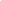 Рабочая программа рассчитана на 68 часов и добавлен  ещё 1 ч   из  части формируемой участниками образовательных отношений для формирования двигательной активности . Итого 102 часа (3 часа в неделю).Планируемые результаты освоения учебного предметафизическая культураПланируемые результаты включают в себя интегративные качества личности, которые обучающиеся смогут приобрести в результате освоения учебной программы по предмету «Физическая культура». Укрепление здоровья, содействие гармоничному физическому, нравственному  и социальному развитию, успешному обучению, формирование первоначальных умений саморегуляции средствами физической культуры. Формирование установки на сохранение и укрепление здоровья, навыков здорового и безопасного образа жизни. Планируемые личностные результаты Уважение к Отечеству, к прошлому и настоящему многонационального народа России; осознанное, уважительное и доброжелательное отношение к истории, культуре, традициям и ценностям Российского народа на примере истории национальных видов спорта и народных игр.Сформированность патриотического сознания и гражданской позиции личности, чувство ответственности и долга перед Родиной на примере геройских подвигов спортсменов – участников Великой Отечественной Войны и результатов упорного труда выдающихся спортсменов СССР и России.Знание основных норм морали, нравственных, духовных идеалов, хранимых в культурных традициях народов России. Освоенность социальных норм, правил поведения, ролей и форм социальной жизни в группах и сообществах. Сформированность положительной мотивации и устойчивого учебно-познавательного интереса к учебному предмету «Физическая культура».Развитость эстетического и этического сознания через освоение культуры движения и культуры тела.Сформированность ценности здорового и безопасного образа жизни.Сформированность духовно-нравственной культуры, чувства толерантности и ценностного отношения к физической культуре, как составной и неотъемлемой части общечеловеческой культуры.Планируемые  метапредметные результаты.Метапредметные результаты включают освоенные обучающимися межпредметные понятия (скорость, сила, амплитуда, вектор, частота, дыхание, обмен веществ, работоспособность, ткани, возбуждение, торможение и мн. другие)  и универсальные учебные действия (регулятивные, познавательные, коммуникативные).способность принимать и сохранять цели и задачи учебной деятельности, поиск средств ее осуществления;планировать, контролировать и оценивать учебные действия в соответствии с поставленной задачей и условиями ее реализации; определять наиболее эффективные способы достижения результата;понимать причины успеха/неуспеха учебной деятельности и способности конструктивно действовать даже в ситуациях неуспеха;определять общую цель и пути ее достижения; уметь договариваться о распределении функций и ролей в совместной деятельности; осуществлять взаимный контроль в совместной деятельности, адекватно оценивать собственное поведение и поведение окружающих;конструктивно разрешать конфликты посредством учета интересов сторон и сотрудничества;владеть базовыми предметными и межпредметными понятиями, отражающими существенные связи и отношения между объектами и процессами;систематизировать, сопоставлять, анализировать, обобщать и интерпретировать информацию, содержащуюся в готовых информационных объектах;Регулятивные универсальные учебные действиясамостоятельно определять цели обучения, ставить и формулировать новые задачи в учебе и познавательной деятельности, развивать мотивы и интересы своей познавательной деятельности; самостоятельно планировать пути достижения целей, в том числе альтернативные, осознанно выбирать наиболее эффективные способы решения учебных и познавательных задач;соотносить свои действия с планируемыми результатами, осуществлять контроль своей деятельности в процессе достижения результата, определять способы действий в рамках предложенных условий и требований, корректировать свои действия в соответствии с изменяющейся ситуацией; оценивать правильность выполнения учебной задачи, собственные возможности ее решения; осуществлять самоконтроль, самооценку, принимать решения и осознанно делать выбор в учебной и познавательной деятельности. Познавательные универсальные учебные действия.определять понятия, создавать обобщения, устанавливать аналогии, классифицировать, самостоятельно выбирать основания и критерии для классификации, устанавливать причинно-следственные связи, строить логическое рассуждение, умозаключение (индуктивное, дедуктивное, по аналогии) и делать выводы; создавать, применять и преобразовывать графические пиктограммы физических упражнений в двигательные действия и наоборот; владеть культурой активного использования информационно – поисковых систем. Коммуникативные универсальные учебные действия.организовывать учебное сотрудничество и совместную деятельность с учителем и сверстниками; работать индивидуально и в группе: находить общее решение и разрешать конфликты на основе согласования позиций и учета интересов; формулировать, аргументировать и отстаивать свое мнение; осознанно использовать речевые средства в соответствии с задачей коммуникации для выражения своих чувств, мыслей и потребностей для планирования и регуляции своей деятельности; владение устной и письменной речью, монологической контекстной речью. Планируемые предметные результаты Выпускник научится: В результате обучения обучающиеся на уровне начального общего образования начнут понимать значение занятий физической культурой для укрепления здоровья, физического развития, физической подготовленности и трудовой деятельности.Выпускник научится:ориентироваться в понятиях «Физическая культура», «режим дня»; характеризовать назначение утренней зарядки, физкультминуток и физкультпауз, уроков физической культуры, закаливания, прогулок на свежем воздухе, подвижных игр, занятий спортом для укрепления здоровья, развития основных физических качеств;раскрывать на примерах положительное влияние занятий физической культурой на успешное выполнение учебной и трудовой деятельности, укрепление здоровья и развитие физических качеств;ориентироваться в понятии «физическая подготовка»: характеризовать основные физические качества (силу, быстроту, выносливость, равновесие, гибкость) и демонстрировать физические упражнения, направленные на их развитие;характеризовать способы безопасного поведения на уроках физической культуры и организовывать места занятий физическими упражнениями и подвижными играми (как в помещениях, так и на открытом воздухе);выполнять подбор упражнений для комплексов утренней зарядки и физкультминуток и выполнять их в соответствии с изученными правилами;организовывать и проводить подвижные игры и простейшие соревнования во время отдыха на открытом воздухе и в помещении (спортивном зале и местах рекреации), соблюдать правила взаимодействия с игроками;измерять показатели физического развития (рост и масса тела) и физической подготовленности (сила, быстрота, выносливость, равновесие, гибкость) с помощью тестовых упражнений; вести систематические наблюдения за динамикой показателей;выполнять упражнения по коррекции и профилактике нарушения зрения и осанки, упражнения на развитие физических качеств (силы, быстроты, выносливости, гибкости, равновесия); оценивать величину нагрузки по частоте пульса (с помощью специальной таблицы);выполнять организующие строевые команды и приёмы;выполнять акробатические упражнения (кувырки, стойки, перекаты);выполнять гимнастические упражнения на спортивных снарядах (перекладина, гимнастическое бревно);выполнять легкоатлетические действия (бег, прыжки, метания и броски мячей);выполнять приёмы самостраховки и страховки;выполнять игровые действия и упражнения из подвижных игр разной функциональной направленности.Выпускник получит возможность научиться:выявлять связь занятий физической культурой с трудовой и оборонной деятельностью;характеризовать роль и значение режима дня в сохранении и укреплении здоровья; планировать и корректировать режим дня с учётом своей учебной и внешкольной деятельности, показателей своего здоровья, физического развития и физической подготовленности;вести тетрадь по физической культуре с записями режима дня, комплексов утренней гимнастики, физкультминуток, общеразвивающих упражнений для индивидуальных занятий, результатов наблюдений за динамикой основных показателей физического развития и физической подготовленности;целенаправленно отбирать физические упражнения для индивидуальных занятий по развитию физических качеств;выполнять простейшие приёмы оказания доврачебной помощи при травмах и ушибах;сохранять правильную осанку, оптимальное телосложение;выполнять эстетически красиво гимнастические и акробатические комбинации;выполнять базовую технику самбо;играть в баскетбол и футбол по упрощённым правилам;выполнять тестовые нормативы по физической подготовке, в том числе входящие в программу ВФСК «ГТО»;плавать, в том числе спортивными способами;выполнять передвижения на лыжах (для снежных регионов России).Работа с обучающимися с нарушением состояния здоровья на уровне начального общего образования.Основная работа на уроке физической культуры с данной категорией детей ведется с точки зрения индивидуализации педагогического процесса.Индивидуальный подход, означает учет особенностей, присущих человеку. Эти особенности касаются пола, возраста, телосложения, двигательного опыта, свойств характера, темперамента, волевых качеств. Особенность данного процесса состоит в том, чтобы, опираясь на конкретные способности и возможности каждого ребенка, создать максимально благоприятные условия для его роста. Результат применения индивидуального подхода на уроках физической культуры полностью зависит от профессиональной компетентности и методического мастерства учителя.Физическое совершенствование детей с нарушением состояния здоровья осуществляют с помощью:общеукрепляющих упражнений, которые применяют для оздоровления и укрепления организма, повышения физической работоспособности и психоэмоционального тонуса, активизации кровообращения и дыхания: упражнения, корригирующие деформацию грудной клетки; упражнения, дифференцированно укрепляющие определенные мышечные группы спины, живота и верхнего плечевого пояса; упражнения, вытягивающие позвоночник; упражнения, вырабатывающие правильную осанку; упражнения в равновесии (для совершенствования координации движений и улучшения осанки); корригирующие упражнения, направленные на восстановление правильного положения позвоночника, грудной клетки и нижних конечностей; стретчинговые и релаксационные упражнения (для снижения тонуса мышц, создания условий отдыха);дыхательных упражнений: статических - дыхание без одновременного движения конечностями и туловищем и динамических - одновременно с движением конечностями и туловищем, при обязательной полной согласованности амплитуды и темпа выполняемых движений с ритмом и глубиной дыхания. Выполняя данные упражнения, нельзя допускать задержки дыхания, оно должно быть свободным и спокойным), а также с использованием надувных игрушек и мячей;оздоровительно – корригирующих упражнений с использованием подвижных игр малой и умеренной интенсивности и элементов спортивных игр: баскетбола, футбола, ручного мяча, дартса, бадминтона, тенниса, водного поло, а также аэробики низкой (средней) интенсивности. Спортивные игры проводят по общим облегченным правилам с подбором партнеров с одинаковой физической подготовленностью; спортивно-прикладных упражнений и игр: ходьба, бег, лазание, бросание и ловля мяча, ходьба на лыжах, скандинавская ходьба, оздоровительное плавание, езда на велосипеде. Данные упражнения применяются в зависимости от задач, поставленных на занятиях и категории обучающихся. Содержание Программы проходят по среднему уровню сложности выполняемых упражнений (комплексов), сокращением их длительности и количества повторений. Исключаются упражнения, связанные с большими мышечными напряжениями и задержкой дыхания. Ограничивается нагрузка в беге, прыжках, в упражнениях с отягощениями, с преодолением препятствий, в эстафетах.Осуществляется контроль нагрузки по пульсу, дыханию и внешним признакам утомления обучающихся. Знание признаков утомления позволяет определять и регулировать нагрузку в процессе занятия.Уровень развития двигательных качествВ связи с Постановлением правительства от 11 июня 2014 года № 540 программной и нормативной основой системы физического воспитания является Всероссийский физкультурно-спортивный комплекс «Готов к труду и обороне». Соответственно, приказами Минобразования в 2014 году были закреплены дополнительные требования к планируемым результатам по физической культуре, связанные с подготовкой к выполнению нормативов ВФСК ГТО. В контексте данных нововведений целесообразно в качестве методов контроля применять тестовые испытания соответствующих возрасту учащихся ступеней комплекса «ГТО».   При изучении разделов «Легкая атлетика», «Лыжная подготовка», «Гимнастика с элементами акробатики», «Плавание» использовать тестовые испытания соответствующей ступени Комплекса ГТО. О необходимости учитывать результаты учащихся общеобразовательных организаций по итогам прохождения испытаний (тестов) Комплекса в ходе промежуточной аттестации говорится в письме Минобрнауки России от 15.07.2014 г. № 08-888 «Об аттестации учащихся общеобразовательных организаций по учебному предмету «Физическая культура»: оценка «отлично» выставляется, если пройдено 5 испытаний (тестов) и нормативы выполнены на 90-100 %; оценка «хорошо» выставляется, если пройдено 5 испытаний (тестов) и нормативы выполнены на 70-89 %;оценка «удовлетворительно» выставляется, если пройдено 3-4 испытаний (тестов) и нормативы выполнены на 55-69%.О целесообразности использования результатов испытаний (тестов) Комплекса ГТО при учете внеучебных достижений учащихся по завершении каждого уровня образования, а также включение результатов испытаний в перечень индивидуальных достижений выпускников говорится в письме Минобрнауки России от 15.07.2014 г. № 08-888 «Об аттестации учащихся общеобразовательных организаций по учебному предмету «Физическая культура».Оценивание учащихся отнесенных по состоянию здоровья к подготовительной медицинской группе осуществляется на общих основаниях, за исключением тех видов двигательных действий, которые им противопоказаны по состоянию здоровья, и они их не выполняют. Оценивание учащихся, отнесенных по состоянию здоровья к специальной медицинской группе осуществляется на основе методических рекомендаций «Медико-педагогический контроль за организацией занятий физической культурой обучающихся с отклонением в состоянии здоровья» (письмо Минобрнауки от 30 мая 2012 года № МД-583/19).Можно выделить следующие виды контроля, приемлемые для учащихся, отнесенных к основной группе здоровья: стартовая диагностика, текущий контроль, тематический контроль, промежуточный контроль, итоговый контроль. На основании Методических рекомендаций (по механизму учёта результатов выполнения нормативов ВФСК ГТО при осуществлении текущего контроля и промежуточной аттестации обучающихся по учебному предмету «Физическая культура») Минобрнауки от 02.12.2015 г. № 08-1447 требование обязательной сдачи нормативов испытаний (тестов) Комплекса ГТО всем обучающимся законодательством в сфере образования не установлено. В связи с этим невыполнение нормативов Комплекса ГТО не может являться основанием для неудовлетворенной отметки в ходе текущей, промежуточной  и итоговой  аттестации учащихся по учебному предмету «Физическая культура». Основными функциями текущего контроля являются обучающая и стимулирующая. В ходе текущего контроля результатов освоения программы учебного предмета, отслеживается динамика изменения уровня физической подготовленности учащихся. Выполнения нормативов испытаний (тестов) Комплекса ГТО на золотой, серебряный и бронзовый знаки Комплекса  ГТО являются качественным показателем решения поставленной перед обучающимся задачи в соответствии с ФГОС и может соответствовать оценке «отлично».Содержание учебного предмета физическая культураСодержание программного материала уроков состоит из двух основных частей: базовой и вариативной (дифференцированной).Освоение базовых основ физической культуры необходимо для каждого ученика.Базовый компонент составляет основу государственного стандарта общеобразовательной подготовки в области физической культуры. Вариативная часть физической культуры связана с учетом индивидуальных способностей учащихся, с учетом местных особенностей работы школы.Программа состоит из взаимосвязанных частей: уроки физической культуры, физкультурно-оздоровительные мероприятия в режиме учебного, внеурочного направления, продленного дня; внеклассная работа и физкультурно-массовые мероприятия.В базовую часть входят:Знания о физической культуре.Физическая культура как система разнообразных форм занятий физическими упражнениями. Возникновение физической культуры у древних людей. Возникновение первых спортивных соревнований. История зарождения древних Олимпийских игр. Физическая культура у народов Древней Руси. Связь физических упражнений с трудовой деятельностью. История развития физической культуры в России в XVII-XIXвв., ее роль и значение для подготовки солдат русской армии. Появление мяча, упражнений и игр с мячом. Физические упражнения, их отличие от естественных движений. Основные физические качества: сила, быстрота, выносливость, гибкость равновесие. Виды физических упражнений: подводящие, общеразвивающие, соревновательные Спортивные игры: футбол, волейбол, баскетбол. Физическая нагрузка и ее влияние на частоту сердечных сокращений (ЧСС). Физическая подготовка и ее связь с развитием систем дыхания и кровообращения. Характеристика основных способов регулирования физической нагрузки по скорости и продолжительности выполнения упражнения, изменению величины отягощена Режим дня и личная гигиена. Правила предупреждения травматизма во время занятий физическими упражнениями. Закаливание организма: воздушные и солнечные ванны, купание в естественных водоемах.Способы физкультурной деятельности.Оздоровительные занятия в режиме дня: комплексы утренней зарядки, физкультминутки.  Выполнение утренней зарядки и гимнастики под музыку; проведение закаливающих процедур,  выполнение упражнений, развивающих быстроту и равновесие, совершенствующих точность броска малого мяча. Подвижные игры во время прогулок: правила организации и проведение игр, выбор одежды и инвентаря. Комплексы упражнений для формирования правильной осанки и развития мышц туловища. Измерение длины и массы тела. Освоение подводящих упражнений для закрепления и совершенствования двигательных действий игры в футбол, волейбол, баскетбол. Развитие выносливости во время лыжных прогулок. Измерение частоты сердечных сокращений во время и после выполнения физических упражнений. Проведение элементарных соревнований. Составление акробатических и гимнастических комбинаций из разученных упражнений. Проведение игр в футбол и баскетбол по упрощенным правилам. Оказание доврачебной помощи при легких ушибах, царапинах и ссадинах, потертостях.Физическое совершенствование.Гимнастика с основами акробатики. Самбо.Организующие команды и приемы: построение в шеренгу и колонну; выполнение основной стойки по команде «Смирно!»; выполнение команд «Вольно!», «Равняйсь!», «Шагом марш! «На месте стой!»; размыкание в шеренге и колонне на месте; построение в круг колонной и шеренгой; повороты на месте налево и направо по командам «Налево!» и «Направо!»; размыкание и смыкание приставными шагами в шеренге; повороты кругом с разделением по команде «Кругом! Раз-два!»; перестроение по двое в шеренге и колонне; передвижение в колонне с разной дистанцией и темпом, по «диагонали» и «противоходом».Акробатические упражнения: упоры (присев, лежа, согнувшись, лежа сзади); седы (на пятках, углом); группировка из положения лежа и раскачивание в плотной группировке (с помощью); перекаты назад из седа в группировке и обратно (с помощью); перекаты из упора присев назад и боком; кувырок назад до упора на коленях и до упора присев; мост из положения леи на спине; акробатические комбинации; прыжки со скакалкой с изменяющимся темпом ее вращенияГимнастические упражнения прикладного характера: передвижение по гимнастическое стенке вверх и вниз, горизонтально лицом и спиной к опоре; ползание и переползание по-пластунски; преодоление полосы препятствий с элементами лазанья, перелезания поочередно: перемахом правой и левой ногой, переползания; хождение по наклонной гимнастической скамейке; упражнения на низкой перекладине: вис стоя спереди, сзади, зависом одной и двумя ногами (с помощью); лазанье по канату (3 м) в два и три приема; передвижения и повороты на гимнастическом бревне; опорный прыжок через гимнастического козла — с небольшого разбега толчком о гимнастический мостик прыжок в упор стоя на коленях, переход в упор присев и со скок вперед; из виса стоя присев толчком двумя ногами перемах, согнув ноги в вис сзади согнувшись, опускание назад в вис стоя и обратное движение через вис сзади согнувшись со сходом «вперед ноги».«Самбо (введение)». Специально-подготовительные упражнения Самбо. Приёмы самостраховки: на спину перекатом, на бок перекатом, при падении вперед на руки, при падении на спину через мост, на бок кувырком. Упражнения для бросков: удержаний, выведения из равновесия, подножек, подсечек, бросков захватом ног. Упражнения для тактики: подвижные игры, игры-задания.Изучение приёмов в положении лёжа. Удержания: сбоку, со стороны головы, поперек, верхом. Варианты уходов от удержаний. Учебные схватки на выполнение изученных удержаний. Переворачивания партнера, стоящего в упоре на руках и коленях: захватом рук сбоку, рычагом, скручиванием захватом руки и ноги (снаружи, изнутри), захватом шеи и руки с упором голенью в живот. Активные и пассивные защиты от переворачиваний. Комбинирование переворачиваний с вариантами удержаний. Броски. Выведение из равновесия: партнера стоящего на коленях рывком и скручиванием, партнера в приседе толчком, партнера стоящего на одном колене рывком, скручиванием, толчком.  Игры-задания и учебные схватки на выполнение изученных выведений из равновесия.Легкая атлетика.Бег: с высоким подниманием бедра, прыжками и ускорением, с изменяющимся направлением движения (змейкой, по кругу, спиной вперед), из разных исходных положений и с разным положением рук.Прыжки: на месте (на одной ноге, с поворотами вправо и влево), с продвижением вперед и назад, левым и правым боком, в длину и высоту с места; запрыгивание на горку из матов и спрыгивание с нее; в длину и высоту с прямого разбега, согнув ноги; в высоту с разбега способом «перешагивание».Броски: большого мяча (1 кг) на дальность двумя руками из-за головы, от груди. Метание: малого мяча правой и левой рукой из-за головы, стоя на месте, в вертикальную цель, в стену. Низкий старт. Стартовое ускорение. Финиширование.Лыжные гонки.Организующие команды и приемы: «Лыжи на плечо!», «Лыжи под руку!», «Лыжи к ноге!», «На лыжи становись!»; переноска лыж на плече и под рукой; передвижение в колонне с лыжами.Передвижения на лыжах ступающим и скользящим шагом; одновременным двухшажным ходом, с чередованием одновременного двухшажного с попеременным двухшажным, одновременный одношажный ход; чередование изученных ходов во время передвижения по дистанции.Повороты переступанием на месте.Спуски в основной стойке.Подъемы ступающим и скользящим шагом.Торможение падением.Подвижные игры.На материале раздела «Гимнастика с основами акробатики»: «У медведя во бору», «Тройка», «Бой петухов», «Совушка», «Салки-догонялки», «Догонялки на марше», игровые задания с использованием строевых упражнений типа: «Становись - разойдись», «Смена мест».На материале раздела «Легкая атлетика»: «Пятнашки», «Волк во рву», «Кто быстрее», «Быстро по местам», «К своим флажкам», «Точно в мишень», «Третий лишний»; «Кто дальше бросит».На материале раздела «Лыжная подготовка»: «Встречная эстафета», «Попади в ворота», «Кто дольше прокатится», «Быстрый лыжник».На материале раздела «Спортивные игры»:Футбол: удар внутренней стороной стопы («щечкой») по неподвижному мячу с места, с одного-двух шагов; по мячу, катящемуся навстречу; удар ногой с разбега по неподвижному и катящемуся мячу в горизонтальную (полоса шириной 1,5 м, длиной до 7-8 м) и вертикальную (полоса шириной 2 м, длиной 7-8 м) мишень; ведение мяча между предметами и с обводкой предметов; эстафеты с ведением мяча, с передачей мяча партнеру, игра в футбол по упрощенным правилам «Мини-футбол»; подвижные игры «Точная передача», «Передал - садись», «Передай мяч головой». "Индивидуальные и групповые упражнения с мячом: футбол (мини-футбол) - удары по мячу ногой, остановка мяча ногой, отбор мяча; баскетбол (мини-баскетбол) - ведение мяча на месте, ведение мяча в движении шагом, передачи мяча"; Баскетбол: ловля мяча на месте и в движении: низко летящего и летящего на уровне головы; броски мяча двумя руками стоя на месте (мяч снизу, мяч у груди, мяч сзади за головой); передача мяча (снизу, от груди, от плеча); прием мяча снизу двумя руками; передача мяча сверху двумя руками вперед вверх; нижняя прямая подача; бросок мяча двумя руками от груди после веденияи остановки; прыжок с двух шагов; эстафеты с ведением мяча и бросками его в коридор подвижные игры: «Не давай мяча водящему», «Брось - поймай», «Охотники и утки»; игра в баскетбол по упрощенным правилам («Мини-баскетболВолейбол: прием мяча снизу двумя руками; передача мяча сверху двумя руками вперед, нижняя прямая подача; передача мяча через сетку (передача двумя руками сверху); передача мяча после небольших перемещений вправо, вперед, в парах на месте и в движении правым (левым) боком, игра в «Пионербол»; подвижные игры: «Не давай мяча водящему».Общеразвивающие физические упражнения по базовым видам и внутри разделов.На материале гимнастики с основами акробатики.Развитие гибкости: широкие стойки на ногах; ходьба с включением широкого шага, г. ких выпадов, в приседе, со взмахом ногами; наклоны вперед, назад, в сторону в стойках на не в седах; выпады и полу шпагаты на месте; «выкруты» с гимнастической палкой, скакалкой; кие взмахи поочередно и попеременно правой и левой ногой, стоя у гимнастической с и при передвижениях; комплексы упражнений, включающие в себя максимальное сгибанием и прогибание туловища (в стойках и седах); индивидуальные комплексы по развитию гибкоРазвитие координации: произвольное преодоление простых препятствий; передвижение с резко изменяющимся направлением и остановками в заданной позе; ходьба по гимнастической  скамейке, низкому гимнастическому бревну с меняющимся темпом и длиной шага, поворотом и приседаниями; воспроизведение заданной игровой позы; игры на переключение внимания  на расслабление мышц рук, ног, туловища (в положениях стоя и лежа, сидя); жонглирование мячами; преодоление полос препятствий, включающих в себя висы, упоры, простые прыжки, перелезание через горку матов; комплексы упражнений на координацию с асимметрическими и последовательными движениями руками и ногами; равновесие типа «ласте на широкой опоре с фиксацией равновесия; упражнения на переключение внимания и кон с одних звеньев тела на другие; упражнения на расслабление отдельных мышечных групп; движение шагом, бегом, прыжками в разных направлениях по намеченным ориентирам и по налу.Формирование осанки: ходьба на носках, с предметами на голове, с заданной осанкой: стилизованной ходьбы под музыку; комплексы корригирующих упражнений на контроль ощущений (в постановке головы, плеч, позвоночного столба), на контроль осанки в движении, тела и его звеньев стоя, сидя, лежа; комплексы упражнений для укрепления мышечного корсета.Развитие силовых способностей: динамические упражнения с переменой опоры на и ноги, на локальное развитие мышц туловища с использованием веса тела и дополнительных отягощений (набивные мячи до 1 кг, гантели до 100 г, гимнастические палки и булавы), комплексы упражнений с постепенным включением в работу основных мышечных групп и увеличивающимся отягощением; лазанье с дополнительным отягощением на поясе (по гимнастической стенке и наклонной гимнастической скамейке в упоре на коленях и в упоре присев); перелезание и перепрыгивание через препятствия с опорой на руки; подтягивание в висе стоя и лежа; отжимание лежа с опорой на гимнастическую скамейку; прыжковые упражнения с предметом в руках (с продвижением вперед поочередно на правой и левой ноге, на месте вверх и вверх с поворотами вправо и влево), прыжки вверх вперед толчком одной ногой и двумя ногами о гимнастический мостик; переноска партнера в парах.На материале легкой атлетики.Развитие координации: бег с изменяющимся направлением по ограниченной опоре; пробегание коротких отрезков из разных исходных положений; прыжки через скакалку на месте на одной ноге и двух ногах поочередно. Развитие быстроты: повторное выполнение беговых упражнений с максимальной скоростью с высокого старта, из разных исходных положений; челночный бег; бег с горки в максимальном темпе; ускорение из разных исходных положений; броски в стенку и ловля теннисного мяча в максимальном темпе, из разных исходных положений, с поворотами.Развитие выносливости: равномерный бег в режиме умеренной интенсивности, чередующийся с ходьбой, с бегом в режиме большой интенсивности, с ускорениями; повторный бег с максимальной скоростью на дистанцию 30 м (с сохраняющимся или изменяющимся интервалом отдыха); бег на дистанцию до 400 м; равномерный 6-минутный бег.Развитие силовых способностей: повторное выполнение многоскоков; повторное преодоление препятствий (15-20 см); передача набивного мяча (1 кг) в максимальном темпе, по кругу, из разных исходных положений; метание набивных мячей (1-2 кг) одной рукой и двумя руками из разных исходных положений и различными способами (сверху, сбоку, снизу, от груди); повторное выполнение беговых нагрузок в горку; прыжки в высоту на месте с касанием рукой подвешенных ориентиров; прыжки с продвижением вперед (правым и левым боком), с доставанием ориентиров, расположенных на разной высоте; прыжки по разметкам в полуприседе и приседе; запрыгивание с последующим спрыгиванием.На материале лыжных гонок.Развитие координации: перенос тяжести тела с лыжи на лыжу (на месте, в движении, прыжком с опорой на палки); комплексы общеразвивающих упражнений с изменением поз тела, стоя на лыжах; скольжение на правой (левой) ноге после двух-трех шагов; спуск с горы с изменяющимися стойками на лыжах; подбирание предметов во время спуска в низкой стойке.Развитие выносливости: передвижение на лыжах в режиме умеренной интенсивности, в чередовании с прохождением отрезков в режиме большой интенсивности, с ускорениями; прохождение тренировочных дистанций.В процессе овладения учебной деятельностью на занятиях физической культуры укрепляется здоровье, совершенствуются физические качества, активно развивается мышление, творчество и самостоятельность.Тематическое планирование с указанием количества часов, отводимых на освоение каждой темыРаспределение учебного времени по разделам программы в 1 классе№ п/пРазделы программыКол-во часовКол-во часовКол-во часовКол-во часовКол-во часовКол-во часов№ п/пРазделы программы1класс1класс2 класс3 класс4 класс4 класс1Знания о физической культурев процессе учебной деятельностив процессе учебной деятельностив процессе учебной деятельностив процессе учебной деятельностив процессе учебной деятельностив процессе учебной деятельности2Легкая атлетика2525252525253Гимнастика с основами акробатики. Самбо.2121212121214Подвижные игры, элементы спортивных игр2932323232325Лыжные гонки242424242424Количество уроков в неделюКоличество уроков в неделю333333Количество учебных недельКоличество учебных недель333434343434Итого:Итого:99102102102102102